QR- коды для расклеивания по коридору МИФМаршрутный лист ____ кл.Какие цифры «пишут» летчики в небе?(восьмерка)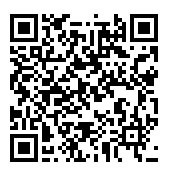 Говорят, что математика – царица всех наук, а царица математики - …..? (арифметика)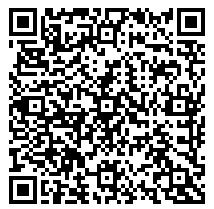 Кто из древних математических ученых был чемпионом по кулачному бою? (Пифагор)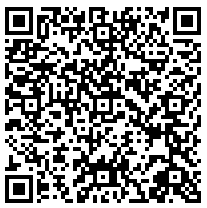 Наименьшее трехзначное число? (100)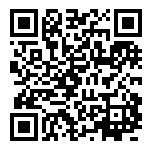 Сколько секунд в часе? (3600)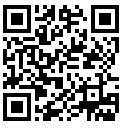 Как называется утверждение, требующее доказательств? (теорема)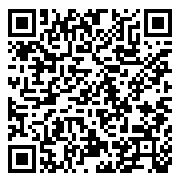  Какая система счисления используется в компьютере: бинарная или двоичная?      (Эти слова-синонимы.)  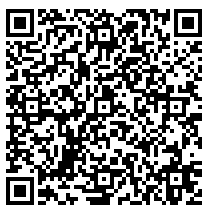 Этот создатель аналитической счетной машины, потратив на ее разработку 10 лет, не увидел детище в действии. В конце XX века ее воссоздали - и заработала. Кто это?   (Чарльз Бэббидж.) 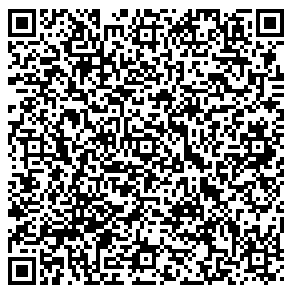   На какой плате компьютера размещен процессор: на системной или материнской?    (И на той, и на другой одновременно, ведь это разные названия одной платы.)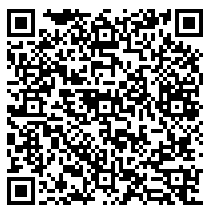 Кто был первым создателем компьютера в нашей стране?   (С.А. Лебедев. Под его руководством созданы первая советская ЦВМ-МЭСМ, ряд быстродействующих ЭВМ-БЭСМ.)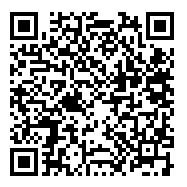   На изготовление этого микроустройства  весом в 2 г необходимо затратить 1,6 кг горючих ископаемых, 72 г различных химикатов, 32 л воды. Что это за устройство?                                                                        (Микропроцессор.)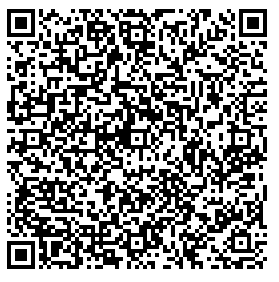 Что не имеет длины, глубины, ширины, высоты, а можно измерить?ОТВЕТ(Время, температура)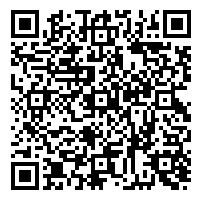 Когда сутки короче: зимой или летом?ОТВЕТ(сутки - это всегда 24 часа)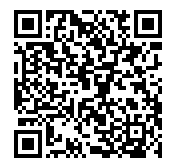 С помощью линзы получено действительное изображение электрической лампочки. Как изменится изображение, если закрыть верхнюю половину линзы?ОТВЕТ(Все изображение останется на том же месте, но будет менее ярким)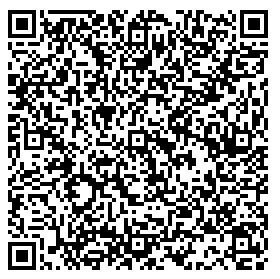 15 марта 1696 года он получил официальное извещение о назначении его хранителем монетного двора. В 1705 году королева Анна возвела его в рыцарское достоинство. В Королевском обществе он пользовался огромным авторитетом. Кто это был?
(Ответ: И.Ньютон)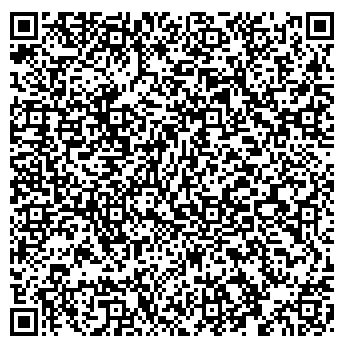 В год своего 70-летия этот физик получил Нобелевскую премию, в год 75-летия – орден “За заслуги перед Отечеством”. Назовите его имя. (Ответ: Жорес Алферов)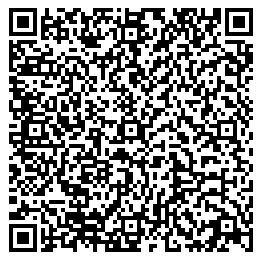 Сможете ли вы расставить четыре девятки так, чтобы получилось 100?Ответ:99+9/9 = 100.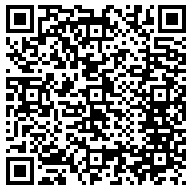  Какую форму имеет дорожка на жестком и гибком компьютерном диске?  (Форму кольца.)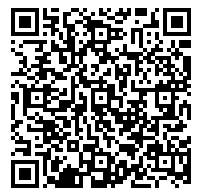 Химический элемент, представляющий собой газ без запаха и цвета, обладающий сверхтекучестью и применяется в технике низких температур? (Ответ: Гелий)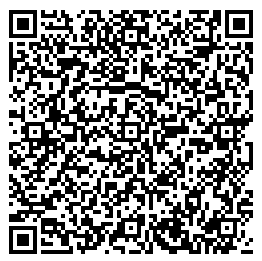 Сколько сторон у круга?Ответ:
Две — внутри и снаружи.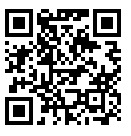 Что тяжелее — килограмм железа или килограмм пуха?Ответ:Вес их одинаковый.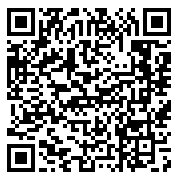 Из этого вещества на 65% состоит организм взрослого человека. Со всеми тремя его агрегатными состояниями мы довольно часто встречаемся. Это вещество называют “соком жизни на Земле”. Что это за вещество? (Ответ: вода).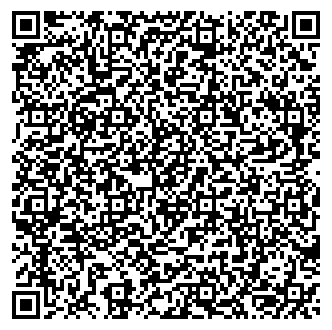 Какое число получится, если перемножить все цифры на цифровой клавиатуре телефона?Ответ:Ноль, потому что любое число, умноженное на 0, всегда будет равно нулю.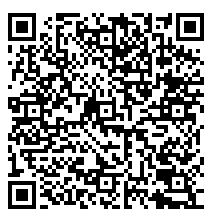  В средние века их изготовляли из горного хрусталя и специальным образом дробленого мрамора. Их специальные модели носили, прикрепляя к колену. Сейчас в быту они почти не встречаются, правда, любители компьютеров их видят очень часто. О чем идет речь?                    (О песочных часах.)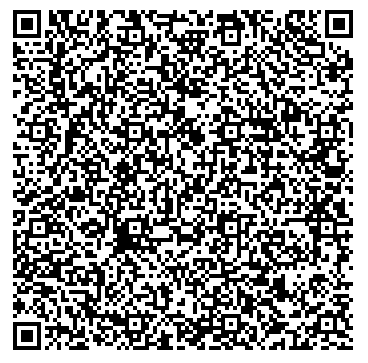 № кодаВопрос с QR-кодаОтвет на вопросИтогоИтого